§13011-A.  Certification extension for family medical leaveNotwithstanding the term of a conditional or professional certificate under this chapter, upon the request of a school administrative unit, the commissioner shall grant an extension on an individual's conditional or professional certificate if the individual uses family medical leave during the final year of the individual's certificate and the school administrative unit provides the commissioner with sufficient proof of the use of family medical leave.  An extension under this section is for the same number of days as the family medical leave used during the final year of the individual's certificate.  For the purposes of this section, "family medical leave" has the same meaning as in Title 26, section 843, subsection 4.  [PL 2019, c. 610, §1 (NEW).]SECTION HISTORYPL 2019, c. 610, §1 (NEW). The State of Maine claims a copyright in its codified statutes. If you intend to republish this material, we require that you include the following disclaimer in your publication:All copyrights and other rights to statutory text are reserved by the State of Maine. The text included in this publication reflects changes made through the First Regular and First Special Session of the 131st Maine Legislature and is current through November 1, 2023
                    . The text is subject to change without notice. It is a version that has not been officially certified by the Secretary of State. Refer to the Maine Revised Statutes Annotated and supplements for certified text.
                The Office of the Revisor of Statutes also requests that you send us one copy of any statutory publication you may produce. Our goal is not to restrict publishing activity, but to keep track of who is publishing what, to identify any needless duplication and to preserve the State's copyright rights.PLEASE NOTE: The Revisor's Office cannot perform research for or provide legal advice or interpretation of Maine law to the public. If you need legal assistance, please contact a qualified attorney.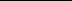 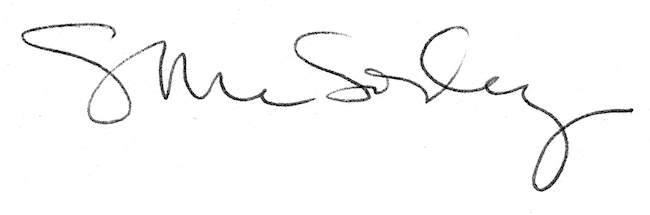 